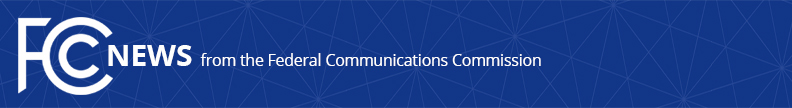 Media Contact: Will Wiquist, (202) 418-0509will.wiquist@fcc.govFor Immediate ReleaseSTATEMENT OF COMMISSIONER JESSICA ROSENWORCEL ON BEING SWORN IN AS A COMMISSIONER OF THE FCCWASHINGTON, August 11, 2017. — I am honored and humbled to enjoy the privilege and responsibility of returning to serve as a Commissioner of the Federal Communications Commission.  I firmly believe that the future belongs to the connected.  No matter who you are or where you live, you need access to modern communications to have a fair shot at 21st century success.  That’s why the Commission’s work is so important and I thank the President and the United States Senate for this opportunity.  I pledge to fight to make sure that the public interest is served and everyone across this country has access to the best, most reliable communications in the world.  I look forward to working with my fellow Commissioners and the exceptionally talented staff of the Federal Communications Commission.###
Office of Commissioner Jessica RosenworcelTwitter: @JRosenworcelThis is an unofficial announcement of Commission action.  Release of the full text of a Commission order constitutes official action.  See MCI v. FCC, 515 F.2d 385 (D.C. Cir. 1974).